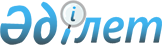 Кеден өкілінің мемлекеттік кірістер органдарына есептілікті, оның ішінде ақпараттық технологияларды пайдалана отырып, ұсыну қағидасын, Бажсыз сауда дүкеніне тауарлар түсуінің және оларды осы дүкенде өткізудің есебін жүргізу, сондай-ақ мемлекеттік кірістер органдарына мұндай тауарлар туралы есептілікті ұсыну қағидасын және кедендік аумақта (аумақтан тыс) және ішкі тұтыну үшін қайта өңдеу кедендік рәсімін қолдану туралы есептердің нысандарын бекіту туралы
					
			Күшін жойған
			
			
		
					Қазақстан Республикасы Қаржы министрінің 2015 жылғы 11 наурыздағы № 168 бұйрығы. Қазақстан Республикасының Әділет министрлігінде 2015 жылы 15 сәуірде № 10723 тіркелді. Күші жойылды - Қазақстан Республикасы Қаржы министрінің 2018 жылғы 13 ақпандағы № 173 бұйрығымен
      Ескерту. Күші жойылды – ҚР Қаржы министрінің 13.02.2018 № 173 (алғашқы ресми жарияланған күнінен кейін күнтізбелік он күн өткен соң қолданысқа енгізіледі) бұйрығымен.
      "Қазақстан Республикасындағы кеден ісі туралы" Қазақстан Республикасының 2010 жылғы 30 маусымдағы Кодексінің  30,  58,  353,  364 және  377-баптарына сәйкес БҰЙЫРАМЫН:
      1. Мыналар:
      1) осы бұйрыққа  1-қосымшаға сәйкес Кеден өкілінің мемлекеттік кірістер органдарына есептілікті, оның ішінде ақпараттық технологияларды пайдалана отырып ұсыну қағидалары;
      2) осы бұйрыққа  2-қосымшаға сәйкес Бажсыз сауда дүкеніне тауарлар түсуінің және оларды осы дүкенде өткізудің есебін жүргізу, сондай-ақ мемлекеттік кірістер органдарына мұндай тауарлар туралы есептілікті ұсыну қағидалары;
      3) осы бұйрыққа  3-қосымшаға сәйкес Кедендік аумақта қайта өңдеу кедендік рәсімін қолдану туралы есептің нысаны;
      4) осы бұйрыққа  4-қосымшаға сәйкес Кедендік аумақтан тыс қайта өңдеу кедендік рәсімін қолдану туралы есептің нысаны;
      5) осы бұйрыққа  5-қосымшаға сәйкес Ішкі тұтыну үшін қайта өңдеу кедендік рәсімін қолдану туралы есептің нысаны бекітілсін. 
      2. Қазақстан Республикасы Қаржы министрлігі Мемлекеттік кірістер комитеті (Д.Е. Ерғожин) заңнамамен белгіленген тәртіпте:
      1) осы бұйрықты Қазақстан Республикасының Әділет министрлігінде мемлекеттік тіркеуді;
      2) бұйрық мемлекеттік тіркелгеннен кейін күнтізбелік он күн ішінде оны мерзімдік баспа басылымдарында және "Әділет" ақпараттық-құқықтық жүйесінде ресми жариялауға жолдауды;
      3) осы бұйрықты Қазақстан Республикасы Қаржы министрлігінің интернет-ресурсында орналастыруды қамтамасыз етсін.
      3. Осы бұйрық оның алғашқы ресми жарияланған күнінен кейін күнтізбелік он күн өткен соң қолданысқа енгізіледі. Кеден өкілінің мемлекеттік кірістер органдарына есептілікті,
оның ішінде ақпараттық технологияларды пайдалана отырып ұсыну
қағидалары
      1. Осы Қағида "Қазақстан Республикасындағы кеден ісі туралы" Қазақстан Республикасының Кодексінің  30-бабына сәйкес әзірленді және кеден өкілінің мемлекеттік кірістер органдарына кедендік операциялар туралы есептілікті, оның ішінде ақпараттық технологияларды пайдалана отырып ұсыну тәртібін айқындайды.
      2. Кеден өкілі тоқсан сайын, есептіден кейінгі айдың оны күнінен кешіктірмей кедендік тазартуды жүзеге асырған мемлекеттік кірістер органына осы Қағидаға  қосымшаға сәйкес нысан бойынша жасалған есепті кезең ішіндегі кедендік операциялар туралы есепті қағаз тасымалдағышында және Excel форматында электронды түрде ұсынады.
      3. Қағаз тасымалдағышындағы кедендік операциялар туралы есепке бас бухгалтер, кеден өкілінің басшысы қол қояды және оның мөрімен куәландырылады.
      Нысан Кедендік операциялар туралы есеп
      Кеден өкілінің атауы_________________________________________________
      БСН__________________________________________________________________
      Заңды мекен-жайы_____________________________________________________
      Іс жүзіндегі мекен-жайы______________________________________________
      Кеден өкілінің тізіліміне енгізу туралы
      бұйрықтың күні және нөмірі 20___ жылғы "___"______№ _________________
      Заңды тұлғаның басшысы                           ___________________
      Қолы                                             ___________________
      Есептілік жасалған күн     _________________________________________
      МО
      Ескертпе: 
      Шартты түрде шығарылатыны бар кедендік декларациялар, "шығаруға рұқсат етіледі" деген мәртебені алғаннан кейін көрсетіледі.
      * КДМБА – кедендік декларациялау жөніндегі маманның біліктілік аттестаты.
      ** КД – кедендік декларация.
      *** УКД – уақытша кедендік декларация.
      **** "Әкімшілік құқық бұзушылық туралы" Қазақстан Республикасының 2014 жылғы 5 шілдедегі  Кодексі. Бажсыз сауда дүкеніне тауарлар түсуінің және оларды осы
дүкенде өткізудің есебін жүргізу, сондай-ақ мемлекеттік
кірістер органдарына мұндай тауарлар туралы есептілікті
ұсыну қағидалары
1. Жалпы ережелер
      1. Осы Қағида "Қазақстан Республикасындағы кеден ісі туралы" Қазақстан Республикасының Кодексінің  58-бабына сәйкес әзірленді және Бажсыз сауда дүкеніне тауарлар түсуінің және оларды осы дүкенде өткізудің есебін жүргізу, сондай-ақ мемлекеттік кірістер органдарына мұндай тауарлар туралы есептілікті ұсыну тәртібін айқындайды. 2. Тауарлар туралы есепті жүргізу және есептілікті ұсыну
      2. Бажсыз сауда дүкеніне түскен және оларды осы дүкенде өткізілген тауарлар есебін жүргізуге жатады.
      3. Бажсыз сауда дүкендерінің иелері бажсыз сауда дүкеніне түскен тауарлардың есебін осы Қағидаға  1-қосымшаға сәйкес нысан бойынша электронды журналдарда есебін жүргізеді және ай сайын мемлекеттік кірістер органдарына осындай тауарлар туралы есептілікті береді.
      Бажсыз сауда дүкендерінің иелері бажсыз сауда дүкенінде өткізілген тауарлардың есебін осы Қағидаға  2-қосымшаға сәйкес нысан бойынша электронды журналдарда есебін жүргізеді және ай сайын мемлекеттік кірістер органдарына осындай тауарлар туралы есептілікті береді.
      4. Есептің электронды журналы Excel форматында жүргізіледі. 
      Әрбір келесі жылдың бірінші қаңтарынан бастап есептің электронды журналының нөмірі бірден басталады.
      5. Есептілік ай сайын бажсыз сауда дүкені иелерінің қолы қойылып және оның мөрімен куәландырылып, қағаз тасымалдағышында және Excel форматында электронды түрде есепті кезеңнен кейінгі айдың оны күнінен кешіктірмей ұсынылады.
      6. Бажсыз сауда дүкенінің иелері мемлекеттік кірістер органының лауазымды тұлғасына есептің электронды журналына қолжетімділікті береді және олардың талап етуі бойынша мемлекеттік кірістер органының лауазымды тұлғасына оны береді.
      Нысан Бажсыз сауда дүкеніне түскен тауарлардың есеп журналы
      Ескертпе:
      *ТЭД – тауарға арналған электронды декларация
      **ТД – тауарға арналған декларация
      ***СЭҚ ТН – сыртқы экономикалық қызметтің тауар номенклатурасы
      Нысан Бажсыз сауда дүкенінде өткізілген тауарлардың есеп журналы
      Ескертпе:
      *ТЭД – тауарға арналған электронды декларация
      **ТД – тауарға арналған декларация
      ***СЭҚ ТН – сыртқы экономикалық қызметтің тауар номенклатурасы
      Нысан Кедендік аумақта қайта өңдеу кедендік рәсімін қолдану туралы есеп
      Ескертпе: Кедендік аумақта қайта өңдеу кедендік рәсімін қолдану туралы есеп қағаз тасымалдағышында және Excel форматында электронды түрде немесе Қазақстан Республикасы Қаржы министрлігі Мемлекеттік кірістер комитетінің порталында электронды түрде, тауарларды қайта өңдеуді жүзеге асырған ұйым басшысының немесе бас бухгалтерінің электрондың цифрлық қолымен куәландылырып ұсынылады. Қағаз тасымалдағышындағы есеп тауарларды қайта өңдеуді жүзеге асырған ұйым басшысының немесе бас бухгалтері қол қояды және оның мөрімен куәландырылады (ол болған жағдайда).
      *ТЭД – тауарға арналған электронды декларация, **ТД – тауарға арналған декларация, ***СЭҚ ТН – сыртқы экономикалық қызметтің тауар номенклатурасы
      Нысан Кедендік аумақтан тыс қайта өңдеу кедендік рәсімін қолдану туралы есеп
      Ескертпе: Кедендік аумақтан тыс қайта өңдеу кедендік рәсімін қолдану туралы есеп қағаз тасымалдағышында және Excel форматында электронды түрде немесе Қазақстан Республикасы Қаржы министрлігі Мемлекеттік кірістер комитетінің порталында электронды түрде, тауарларды қайта өңдеуді жүзеге асырған ұйым басшысының немесе бас бухгалтерінің электрондың цифрлық қолымен куәландылырып ұсынылады. Қағаз тасымалдағышындағы есеп тауарларды қайта өңдеуді жүзеге асырған ұйым басшысының немесе бас бухгалтері қол қояды және оның мөрімен куәландырылады (ол болған жағдайда).
      *ТЭД – тауарға арналған электронды декларация, **ТД – тауарға арналған декларация, ***СЭҚ ТН – сыртқы экономикалық қызметтің тауар номенклатурасы
      Нысан Ішкі тұтыну үшін қайта өңдеу кедендік рәсімін қолдану туралы есеп
      Ескертпе: Ішкі тұтыну үшін қайта өңдеу кедендік рәсімін қолдану туралы есеп қағаз тасымалдағышында және Excel форматында электронды түрде немесе Қазақстан Республикасы Қаржы министрлігі Мемлекеттік кірістер комитетінің порталында электронды түрде, тауарларды қайта өңдеуді жүзеге асырған ұйым басшысының немесе бас бухгалтерінің электрондың цифрлық қолымен куәландылырып ұсынылады. Қағаз тасымалдағышындағы есеп тауарларды қайта өңдеуді жүзеге асырған ұйым басшысының немесе бас бухгалтері қол қояды және оның мөрімен куәландырылады (ол болған жағдайда).
      *ТЭД – тауарға арналған электронды декларация, **ТД – тауарға арналған декларация, ***СЭҚ ТН – сыртқы экономикалық қызметтің тауар номенклатурасы
					© 2012. Қазақстан Республикасы Әділет министрлігінің «Қазақстан Республикасының Заңнама және құқықтық ақпарат институты» ШЖҚ РМК
				
Қазақстан Республикасының
Қаржы министрі
Б. СұлтановҚазақстан Республикасы
Қаржы министрінің
2015 жылғы 11 наурыздағы
№ 168 бұйрығына
1-қосымшаКеден өкілінің мемлекеттік
кірістер органдарына есептілікті,
оның ішінде ақпараттық
технологияларды пайдалана отырып
ұсыну қағидаларына қосымша
I. Заңды тұлғаның штатында тұрған кедендік декларациялау жөніндегі мамандар туралы мәліметтер
I. Заңды тұлғаның штатында тұрған кедендік декларациялау жөніндегі мамандар туралы мәліметтер
I. Заңды тұлғаның штатында тұрған кедендік декларациялау жөніндегі мамандар туралы мәліметтер
I. Заңды тұлғаның штатында тұрған кедендік декларациялау жөніндегі мамандар туралы мәліметтер
I. Заңды тұлғаның штатында тұрған кедендік декларациялау жөніндегі мамандар туралы мәліметтер
I. Заңды тұлғаның штатында тұрған кедендік декларациялау жөніндегі мамандар туралы мәліметтер
Т.А.Ә.
Жеке басты куәландыратын құжаттың нөмірі және күні
КДМБА* нөмірі 
КДМБА берілген күні
КДМБА аяқталған күні
КДМБА берген аумақтық мемлекеттік кірістер органы
1
2
3
4
5
6
II. Кедендік баждардың, салықтардың төленуін қамтамасыз етуін ұсыну бойынша мәліметтер
II. Кедендік баждардың, салықтардың төленуін қамтамасыз етуін ұсыну бойынша мәліметтер
II. Кедендік баждардың, салықтардың төленуін қамтамасыз етуін ұсыну бойынша мәліметтер
II. Кедендік баждардың, салықтардың төленуін қамтамасыз етуін ұсыну бойынша мәліметтер
Қамтамасыз ету тәсілі
Әрекеттің басталуы
Аяқталған күні
Қамтамасыз ету карточкасының нөмірі
1
2
3
4
III. Сақтандыру шартының әрекет ету кезеңінде болған сақтандыру жағдайлары туралы мәліметтер
III. Сақтандыру шартының әрекет ету кезеңінде болған сақтандыру жағдайлары туралы мәліметтер
III. Сақтандыру шартының әрекет ету кезеңінде болған сақтандыру жағдайлары туралы мәліметтер
III. Сақтандыру шартының әрекет ету кезеңінде болған сақтандыру жағдайлары туралы мәліметтер
III. Сақтандыру шартының әрекет ету кезеңінде болған сақтандыру жағдайлары туралы мәліметтер
III. Сақтандыру шартының әрекет ету кезеңінде болған сақтандыру жағдайлары туралы мәліметтер
Сақтандыру шартының нөмірі
Сақтандыру шартының жасалған күні (әрекет ету кезеңі)
Сақтандыру ұйымының атауы
Сақтандыру жағдайының болған күні
Сақтандыру жағдайының болған себебі
Сақтандыру төлемінің мөлшері
1
2
3
4
5
6
IV. Банктік шоттар туралы мәліметтер
IV. Банктік шоттар туралы мәліметтер
IV. Банктік шоттар туралы мәліметтер
IV. Банктік шоттар туралы мәліметтер
Банктің атауы
Шоттың нөмірі
Ашылған күні
Жабылған күні
1
2
3
4
V. Кедендік операциялар туралы мәліметтер
V. Кедендік операциялар туралы мәліметтер
V. Кедендік операциялар туралы мәліметтер
V. Кедендік операциялар туралы мәліметтер
V. Кедендік операциялар туралы мәліметтер
V. Кедендік операциялар туралы мәліметтер
V. Кедендік операциялар туралы мәліметтер
V. Кедендік операциялар туралы мәліметтер
Қорғау жапсырмасының коды 
Кедендік рәсімнің коды
(жолдама)
КД** жалпы саны
Статистикалық құн
(АҚШ доллары)
Есептелді, мың теңге
Есептелді, мың теңге
Есептелді, мың теңге
Есептелді, мың теңге
Қорғау жапсырмасының коды 
Кедендік рәсімнің коды
(жолдама)
КД** жалпы саны
Статистикалық құн
(АҚШ доллары)
Кедендік алымдар
Кедендік баж
Акциз
ҚҚС
1
2
3
4
5
6
7
8
Кедендік құн түзетуімен КД саны
Статистикалық құн (АҚШ доллары)
Түзетудің себебі
Жойылған КД саны
УКД*** саны
9
10
11
12
13
VI. Әкімшілік құқық бұзушылық туралы мәліметтер
VI. Әкімшілік құқық бұзушылық туралы мәліметтер
VI. Әкімшілік құқық бұзушылық туралы мәліметтер
VI. Әкімшілік құқық бұзушылық туралы мәліметтер
ӘҚбК**** сәйкес баптың нөмірі
Құқық бұзушылықтың фабуласы
Құқық бұзушылық жасаған тұлға
Ескертпе 
1
2
3
4Қазақстан Республикасы
Қаржы министрінің
2015 жылғы 11 наурыздағы
№ 168 бұйрығына
2-қосымшаБажсыз сауда дүкеніне тауарлар
түсуінің және оларды осы дүкенде
өткізудің есебін жүргізу, сондай-ақ
мемлекеттік кірістер органдарына
мұндай тауарлар туралы есептілікті
ұсыну қағидаларына 1-қосымша
р/с
№ 
Бажсыз сауда дүкеніне тауарлар орналастырылған күн 
ЭТД/ТД № 
Тауарлардың атауы
СЭҚ ТН бойынша тауардың коды 
Тауарлардың саны
Есепті кезең басындағы тауарлардың қалдығы 
Есепті кезең соңындағы тауарлардың қалдығы 
Өлшем бірлігі граммен 7, 8, 9
1
2
3
4
5
6
7
8
9Бажсыз сауда дүкеніне тауарлар
түсуінің және оларды осы дүкенде
өткізудің есебін жүргізу, сондай-ақ
мемлекеттік кірістер органдарына
мұндай тауарлар туралы есептілікті
ұсыну қағидаларына 2-қосымша
р/с
№
ЭТД/ТД № 
Тауарлардың атауы
СЭҚ ТН бойынша тауардың коды
Тауарлардың саны
Өлшем бірлігі граммен 5
Отырғызу билетінің нөмірі /ҚР СІМ тұлғаның аккредитацияланғанын растайтын құжаттың нөмірі 
Кететін тұлғаның межелі елі /дипломатикалық өкілдіктің атауы 
Бақылау чегі туралы мәлімет
Бақылау чегі туралы мәлімет
Бажсыз сауда кедендік рәсімі аяқталған ТД нөмірі 
р/с
№
ЭТД/ТД № 
Тауарлардың атауы
СЭҚ ТН бойынша тауардың коды
Тауарлардың саны
Өлшем бірлігі граммен 5
Отырғызу билетінің нөмірі /ҚР СІМ тұлғаның аккредитацияланғанын растайтын құжаттың нөмірі 
Кететін тұлғаның межелі елі /дипломатикалық өкілдіктің атауы 
Чека нөмірі 
Чектің датасы
1
2
3
4
5
6
7
8
9
10
11Қазақстан Республикасы
Қаржы министрінің
2015 жылғы 11 наурыздағы
№ 168 бұйрығына
3-қосымша
Қайта өңдеу үшін әкелінген тауарлар 
Қайта өңдеу үшін әкелінген тауарлар 
Қайта өңдеу үшін әкелінген тауарлар 
Қайта өңдеу үшін әкелінген тауарлар 
Қайта өңдеу үшін әкелінген тауарлар 
Қайта өңдеу үшін әкелінген тауарлар 
Қайта өңдеу үшін әкелінген тауарлар 
Қайта өңдеу үшін әкелінген тауарлар 
Қайта өңдеу үшін әкелінген тауарлар 
Қайта өңдеу үшін әкелінген тауарлар 
Қайта өңдеу үшін әкелінген тауарлар 
Қайта өңдеу үшін әкелінген тауарлар 
Қайта өңдеу үшін әкелінген тауарлар 
р/с
№ 
ЭТД/ТД №
Қайта өңдеу шарттары туралы құжаттың № 
Тауардың атауы 
СЭҚ ТН бойынша коды
Мөлшері және өлшем бірлігі
Мөлшері және өлшем бірлігі
Әкетілген тауарлардың кедендік құны
Әкетілген тауарлардың кедендік құны
Кедендік аумақта қайта өңдеу кедендік рәсімінің әрекетін аяқтау
Кедендік аумақта қайта өңдеу кедендік рәсімінің әрекетін аяқтау
Кедендік аумақта қайта өңдеу кедендік рәсімінің әрекетін аяқтау
Кедендік аумақта қайта өңдеу кедендік рәсімінің әрекетін аяқтау
р/с
№ 
ЭТД/ТД №
Қайта өңдеу шарттары туралы құжаттың № 
Тауардың атауы 
СЭҚ ТН бойынша коды
Іс жүзінде
Келісім-шарт бойынша
Келісім-шарт бойынша
Іс жүзінде 
Кедендік рәсімнің коды
Төленген төлемдер мен салықтар
Төленген төлемдер мен салықтар
Төленген төлемдер мен салықтар
р/с
№ 
ЭТД/ТД №
Қайта өңдеу шарттары туралы құжаттың № 
Тауардың атауы 
СЭҚ ТН бойынша коды
Іс жүзінде
Келісім-шарт бойынша
Келісім-шарт бойынша
Іс жүзінде 
Кедендік рәсімнің коды
ҚҚС
Кедендік баж
Акциз
1
2
3
4
5
6
7
8
9
10
11
12
13
Қайта өңдеу өнімдері, ұсақ қалдықтар және тауарлардың қалдықтары 
Қайта өңдеу өнімдері, ұсақ қалдықтар және тауарлардың қалдықтары 
Қайта өңдеу өнімдері, ұсақ қалдықтар және тауарлардың қалдықтары 
Қайта өңдеу өнімдері, ұсақ қалдықтар және тауарлардың қалдықтары 
Қайта өңдеу өнімдері, ұсақ қалдықтар және тауарлардың қалдықтары 
Қайта өңдеу өнімдері, ұсақ қалдықтар және тауарлардың қалдықтары 
Қайта өңдеу өнімдері, ұсақ қалдықтар және тауарлардың қалдықтары 
Қайта өңдеу өнімдері, ұсақ қалдықтар және тауарлардың қалдықтары 
Қайта өңдеу өнімдері, ұсақ қалдықтар және тауарлардың қалдықтары 
Қайта өңдеу өнімдері, ұсақ қалдықтар және тауарлардың қалдықтары 
Қайта өңдеу өнімдері, ұсақ қалдықтар және тауарлардың қалдықтары 
Қайта өңдеу өнімдері, ұсақ қалдықтар және тауарлардың қалдықтары 
Қайта өңдеу өнімдері, ұсақ қалдықтар және тауарлардың қалдықтары 
Қайта өңдеу өнімдері, ұсақ қалдықтар және тауарлардың қалдықтары 
р/с
№ 
ЭТД/ТД №
Қайта өңдеу шарттары туралы құжаттың № 
Тауардың атауы 
Тауардың санаты (қайта өңдеу өнімдері, немесе ұсақ қалдықтар немесе қалдықтар)
СЭҚ ТН бойынша коды 
Мөлшері және өлшем бірлігі
Мөлшері және өлшем бірлігі
Кедендік құны
Кедендік құны
Кедендік аумақта қайта өңдеу кедендік рәсімінің әрекетін аяқтау 
Кедендік аумақта қайта өңдеу кедендік рәсімінің әрекетін аяқтау 
Кедендік аумақта қайта өңдеу кедендік рәсімінің әрекетін аяқтау 
Кедендік аумақта қайта өңдеу кедендік рәсімінің әрекетін аяқтау 
р/с
№ 
ЭТД/ТД №
Қайта өңдеу шарттары туралы құжаттың № 
Тауардың атауы 
Тауардың санаты (қайта өңдеу өнімдері, немесе ұсақ қалдықтар немесе қалдықтар)
СЭҚ ТН бойынша коды 
Іс жүзінде
Шығу нормасы бойынша
Іс жүзінде
Келісім-шарт бойынша 
Кедендік рәсімнің коды
Төленген төлемдер мен салықтар
Төленген төлемдер мен салықтар
Төленген төлемдер мен салықтар
р/с
№ 
ЭТД/ТД №
Қайта өңдеу шарттары туралы құжаттың № 
Тауардың атауы 
Тауардың санаты (қайта өңдеу өнімдері, немесе ұсақ қалдықтар немесе қалдықтар)
СЭҚ ТН бойынша коды 
Іс жүзінде
Шығу нормасы бойынша
Іс жүзінде
Келісім-шарт бойынша 
Кедендік рәсімнің коды
ҚҚС
Кедендік баж
Акциз
1
2
3
4
5
6
7
8
9
10
11
12
13
14Қазақстан Республикасы
Қаржы министрінің
2015 жылғы 11 наурыздағы
№ 168 бұйрығына
4-қосымша
Қайта өңдеу үшін әкетінген тауарлар
Қайта өңдеу үшін әкетінген тауарлар
Қайта өңдеу үшін әкетінген тауарлар
Қайта өңдеу үшін әкетінген тауарлар
Қайта өңдеу үшін әкетінген тауарлар
Қайта өңдеу үшін әкетінген тауарлар
Қайта өңдеу үшін әкетінген тауарлар
Қайта өңдеу үшін әкетінген тауарлар
Қайта өңдеу үшін әкетінген тауарлар
Қайта өңдеу үшін әкетінген тауарлар
р/с
№ 
ЭТД/ТД №
Қайта өңдеу шарттары туралы құжаттың № 
Тауардың атауы 
Тауардың мәртебесі 
СЭҚ ТН бойынша коды
Мөлшері және өлшем бірлігі
Мөлшері және өлшем бірлігі
Әкетілген тауарлардың кедендік құны 
Әкетілген тауарлардың кедендік құны 
р/с
№ 
ЭТД/ТД №
Қайта өңдеу шарттары туралы құжаттың № 
Тауардың атауы 
Тауардың мәртебесі 
СЭҚ ТН бойынша коды
Іс жүзінде
Келісім-шарт бойынша
Келісім-шарт бойынша
Іс жүзінде
1
2
3
4
5
6
7
8
9
10
Қайта өңдеу өнімдері, ұсақ қалдықтар және тауарлардың қалдықтары
Қайта өңдеу өнімдері, ұсақ қалдықтар және тауарлардың қалдықтары
Қайта өңдеу өнімдері, ұсақ қалдықтар және тауарлардың қалдықтары
Қайта өңдеу өнімдері, ұсақ қалдықтар және тауарлардың қалдықтары
Қайта өңдеу өнімдері, ұсақ қалдықтар және тауарлардың қалдықтары
Қайта өңдеу өнімдері, ұсақ қалдықтар және тауарлардың қалдықтары
Қайта өңдеу өнімдері, ұсақ қалдықтар және тауарлардың қалдықтары
Қайта өңдеу өнімдері, ұсақ қалдықтар және тауарлардың қалдықтары
Қайта өңдеу өнімдері, ұсақ қалдықтар және тауарлардың қалдықтары
Қайта өңдеу өнімдері, ұсақ қалдықтар және тауарлардың қалдықтары
Қайта өңдеу өнімдері, ұсақ қалдықтар және тауарлардың қалдықтары
Қайта өңдеу өнімдері, ұсақ қалдықтар және тауарлардың қалдықтары
Қайта өңдеу өнімдері, ұсақ қалдықтар және тауарлардың қалдықтары
Қайта өңдеу өнімдері, ұсақ қалдықтар және тауарлардың қалдықтары
р/с
№ 
ЭТД/ТД №
Қайта өңдеу шарттары туралы құжаттың № 
Тауардың атауы 
Тауардың санаты (қайта өңдеу өнімдері, немесе ұсақ қалдықтар немесе қалдықтар)
СЭҚ ТН бойынша коды 
Мөлшері және өлшем бірлігі
Мөлшері және өлшем бірлігі
Кедендік құны
Кедендік құны
Кедендік рәсімнің коды
Төленген төлемдер мен салықтар
Төленген төлемдер мен салықтар
Төленген төлемдер мен салықтар
р/с
№ 
ЭТД/ТД №
Қайта өңдеу шарттары туралы құжаттың № 
Тауардың атауы 
Тауардың санаты (қайта өңдеу өнімдері, немесе ұсақ қалдықтар немесе қалдықтар)
СЭҚ ТН бойынша коды 
Іс жүзінде
Шығу нормасы бойынша
Іс жүзінде
Келісім-шарт бойынша 
Кедендік рәсімнің коды
ҚҚС
Кедендік баж
Акциз
1
2
3
4
5
6
7
8
9
10
11
12
13
14Қазақстан Республикасы
Қаржы министрінің
2015 жылғы 11 наурыздағы
№ 168 бұйрығына
5-қосымша
Қайта өңдеу үшін әкелінген тауарлар
Қайта өңдеу үшін әкелінген тауарлар
Қайта өңдеу үшін әкелінген тауарлар
Қайта өңдеу үшін әкелінген тауарлар
Қайта өңдеу үшін әкелінген тауарлар
Қайта өңдеу үшін әкелінген тауарлар
Қайта өңдеу үшін әкелінген тауарлар
Қайта өңдеу үшін әкелінген тауарлар
Қайта өңдеу үшін әкелінген тауарлар
Қайта өңдеу үшін әкелінген тауарлар
р/с
№
ЭТД/ТД №
Қайта өңдеу шарттары туралы құжаттың № 
Тауардың атауы 
Тауардың мәртебесі
СЭҚ ТН бойынша коды
Мөлшері және өлшем бірлігі
Мөлшері және өлшем бірлігі
Кедендік құны
Кедендік құны
р/с
№
ЭТД/ТД №
Қайта өңдеу шарттары туралы құжаттың № 
Тауардың атауы 
Тауардың мәртебесі
СЭҚ ТН бойынша коды
Іс жүзінде
Келісім-шарт бойынша
Келісім-шарт бойынша
Іс жүзінде
1
2
3
4
5
6
7
8
9
10
Қайта өңдеу өнімдері, ұсақ қалдықтар және тауарлардың қалдықтары 
Қайта өңдеу өнімдері, ұсақ қалдықтар және тауарлардың қалдықтары 
Қайта өңдеу өнімдері, ұсақ қалдықтар және тауарлардың қалдықтары 
Қайта өңдеу өнімдері, ұсақ қалдықтар және тауарлардың қалдықтары 
Қайта өңдеу өнімдері, ұсақ қалдықтар және тауарлардың қалдықтары 
Қайта өңдеу өнімдері, ұсақ қалдықтар және тауарлардың қалдықтары 
Қайта өңдеу өнімдері, ұсақ қалдықтар және тауарлардың қалдықтары 
Қайта өңдеу өнімдері, ұсақ қалдықтар және тауарлардың қалдықтары 
Қайта өңдеу өнімдері, ұсақ қалдықтар және тауарлардың қалдықтары 
Қайта өңдеу өнімдері, ұсақ қалдықтар және тауарлардың қалдықтары 
Қайта өңдеу өнімдері, ұсақ қалдықтар және тауарлардың қалдықтары 
Қайта өңдеу өнімдері, ұсақ қалдықтар және тауарлардың қалдықтары 
Қайта өңдеу өнімдері, ұсақ қалдықтар және тауарлардың қалдықтары 
Қайта өңдеу өнімдері, ұсақ қалдықтар және тауарлардың қалдықтары 
р/с
№
ЭТД/ТД №
Қайта өңдеу шарттары туралы құжаттың № 
Тауардың атауы 
Тауардың санаты (қайта өңдеу өнімдері, немесе ұсақ қалдықтар немесе қалдықтар)
СЭҚ ТН бойынша коды 
Мөлшері және өлшем бірлігі
Мөлшері және өлшем бірлігі
Кедендік құны
Кедендік құны
Кедендік рәсімнің коды
Төленген төлемдер мен салықтар
Төленген төлемдер мен салықтар
Төленген төлемдер мен салықтар
р/с
№
ЭТД/ТД №
Қайта өңдеу шарттары туралы құжаттың № 
Тауардың атауы 
Тауардың санаты (қайта өңдеу өнімдері, немесе ұсақ қалдықтар немесе қалдықтар)
СЭҚ ТН бойынша коды 
Іс жүзінде
Шығу нормасы бойынша
Іс жүзінде
Келісім-шарт бойынша 
Кедендік рәсімнің коды
ҚҚС
Кедендік баж
Акциз
1
2
3
4
5
6
7
8
9
10
11
12
13
14